       Förtjänsttecken 2022                Niclas Blixt       	tilldelas 2022 års förtjänsttecken       av Stockholms läns Bildningsförbund

Sedan starten av Kulturens 2010 har Niclas varit en drivande och engagerad cirkelledare för flera orkesterverksamheter. Niclas är även en engagerad förtroendevald som ordförande i Kulturens Region Öst. Under pandemin har Niclas varit en viktig drivkraft för att skapa kunskap om olika tekniska möjligheter för orkestrar att träffas digitalt, och på så sätt skapat förutsättningar för att ha distanscirklar i orkestermusik. 
Niclas är en stark folkbildare och passionerad kulturperson!
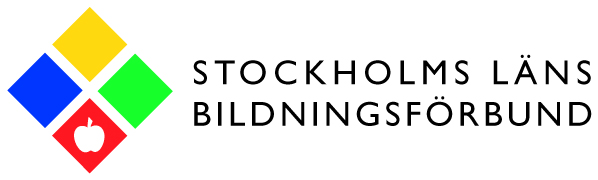 